DISPLAY LED 24V 4 BROCHES-SANS LUMIERE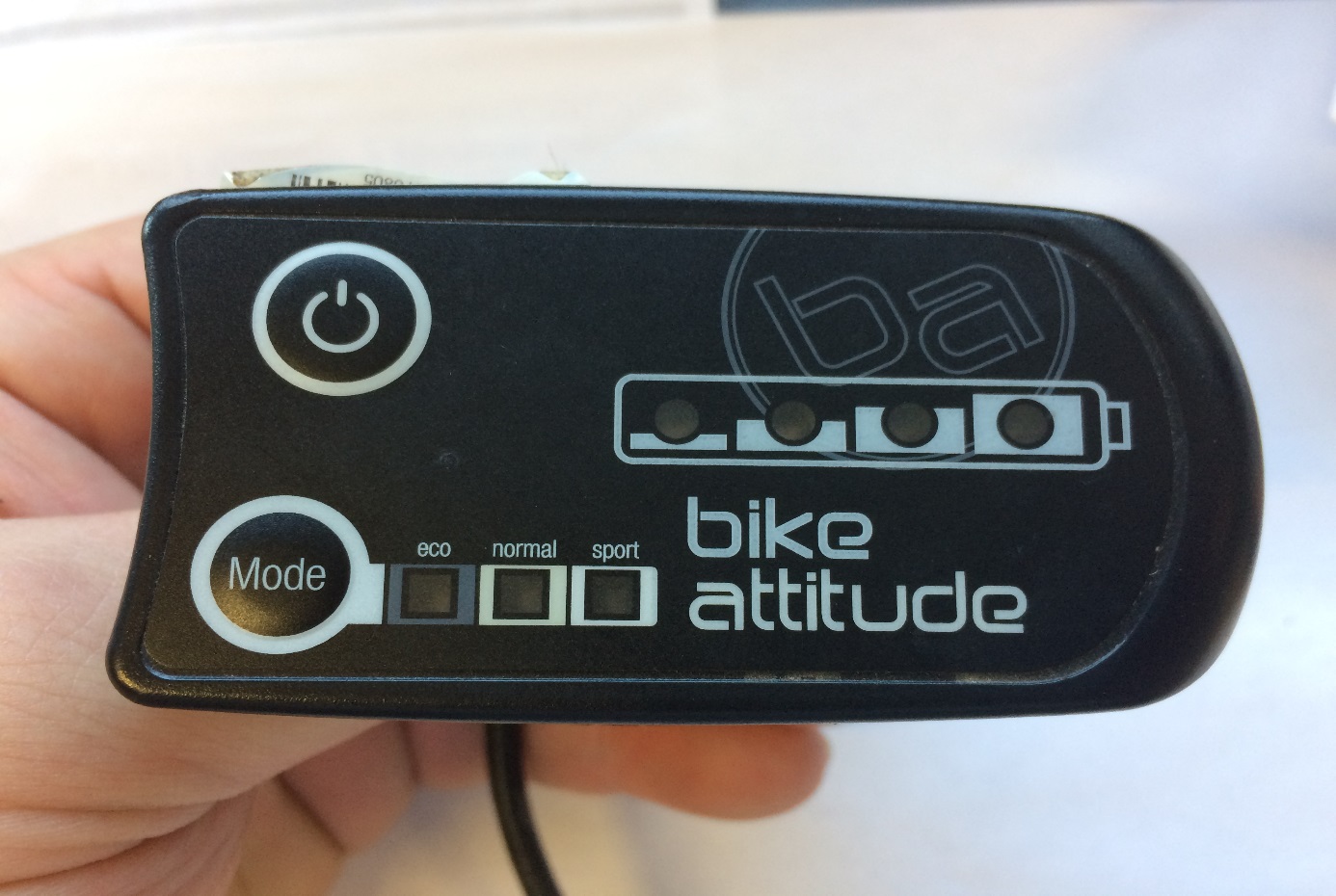 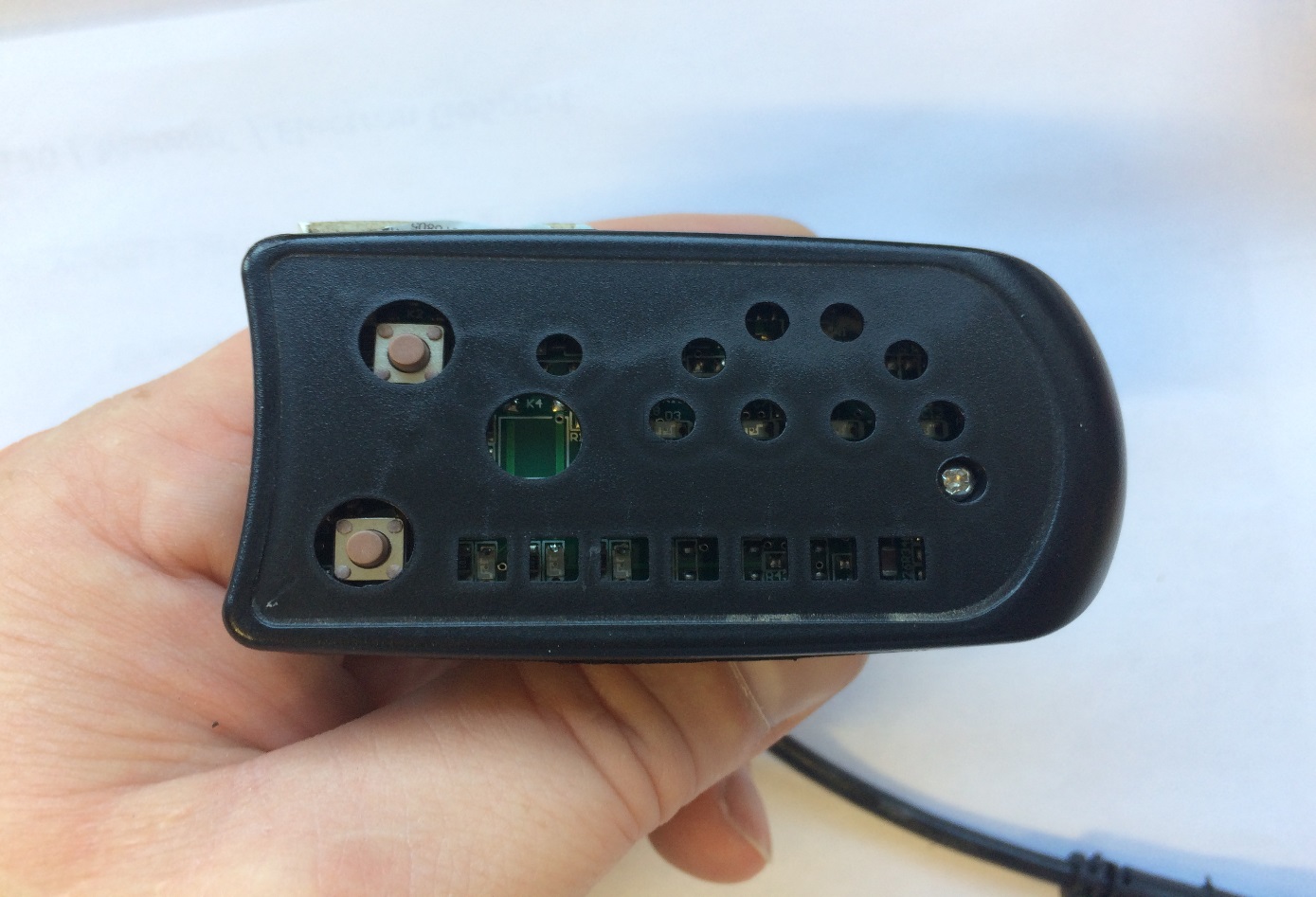 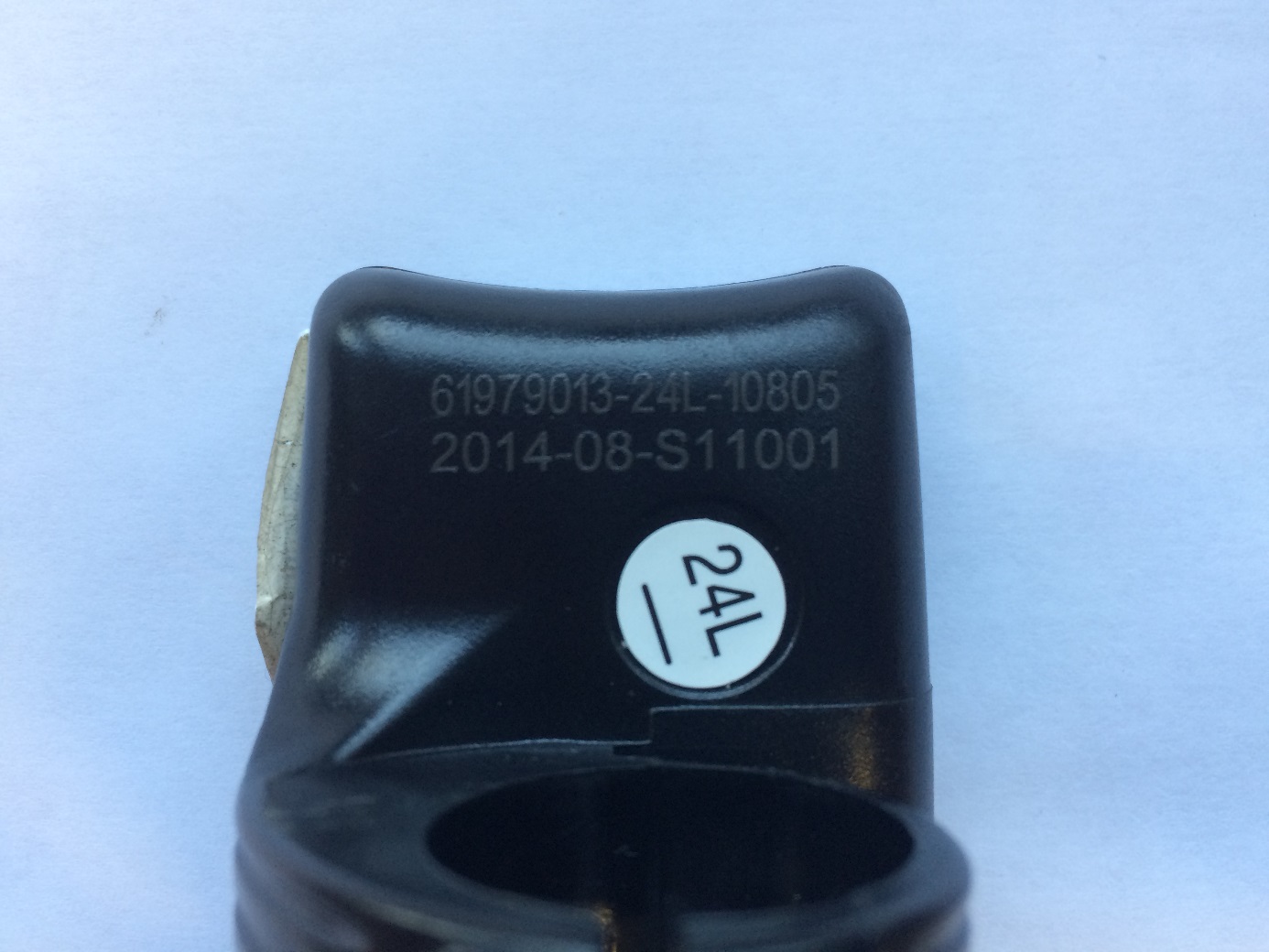 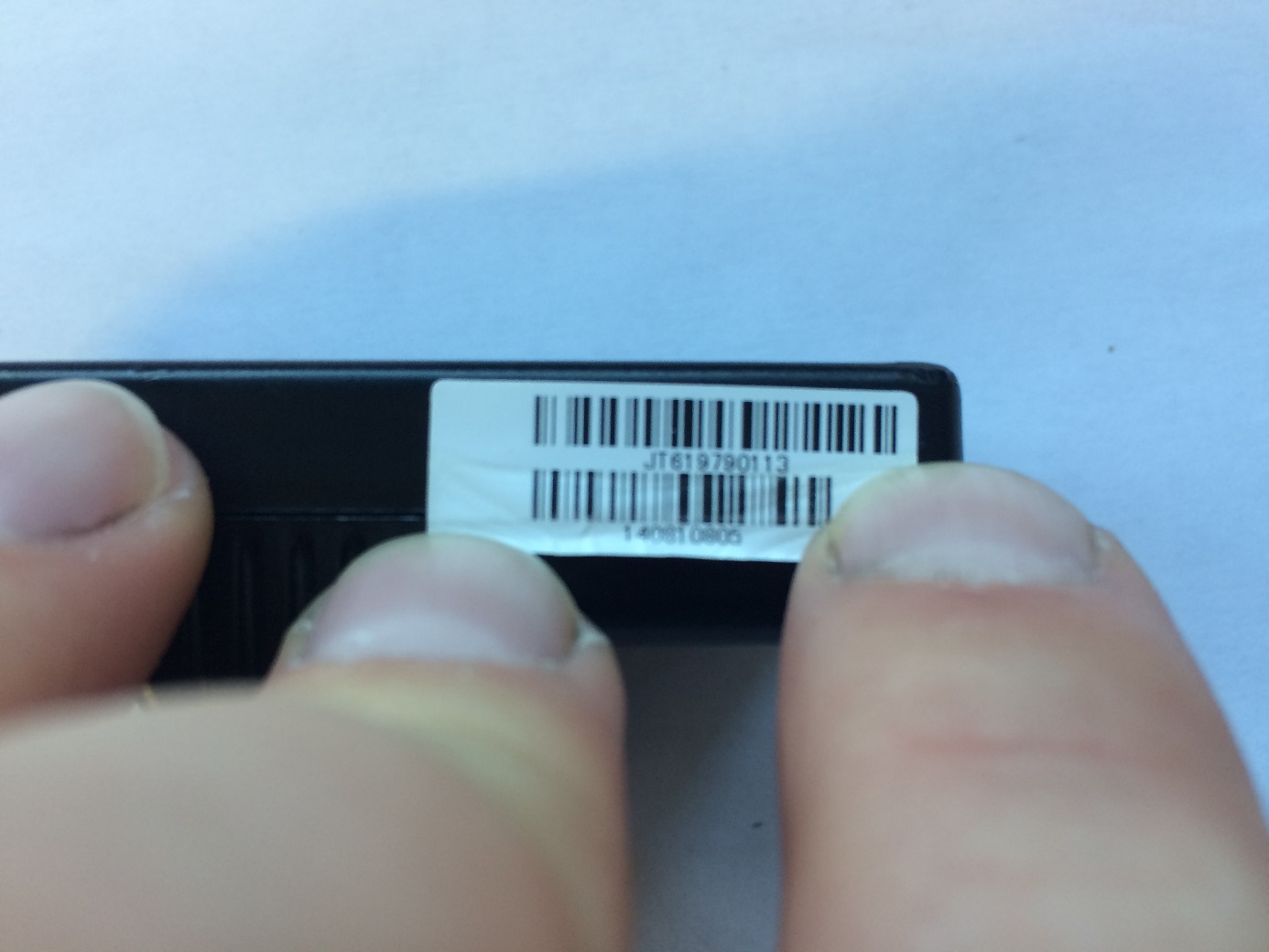 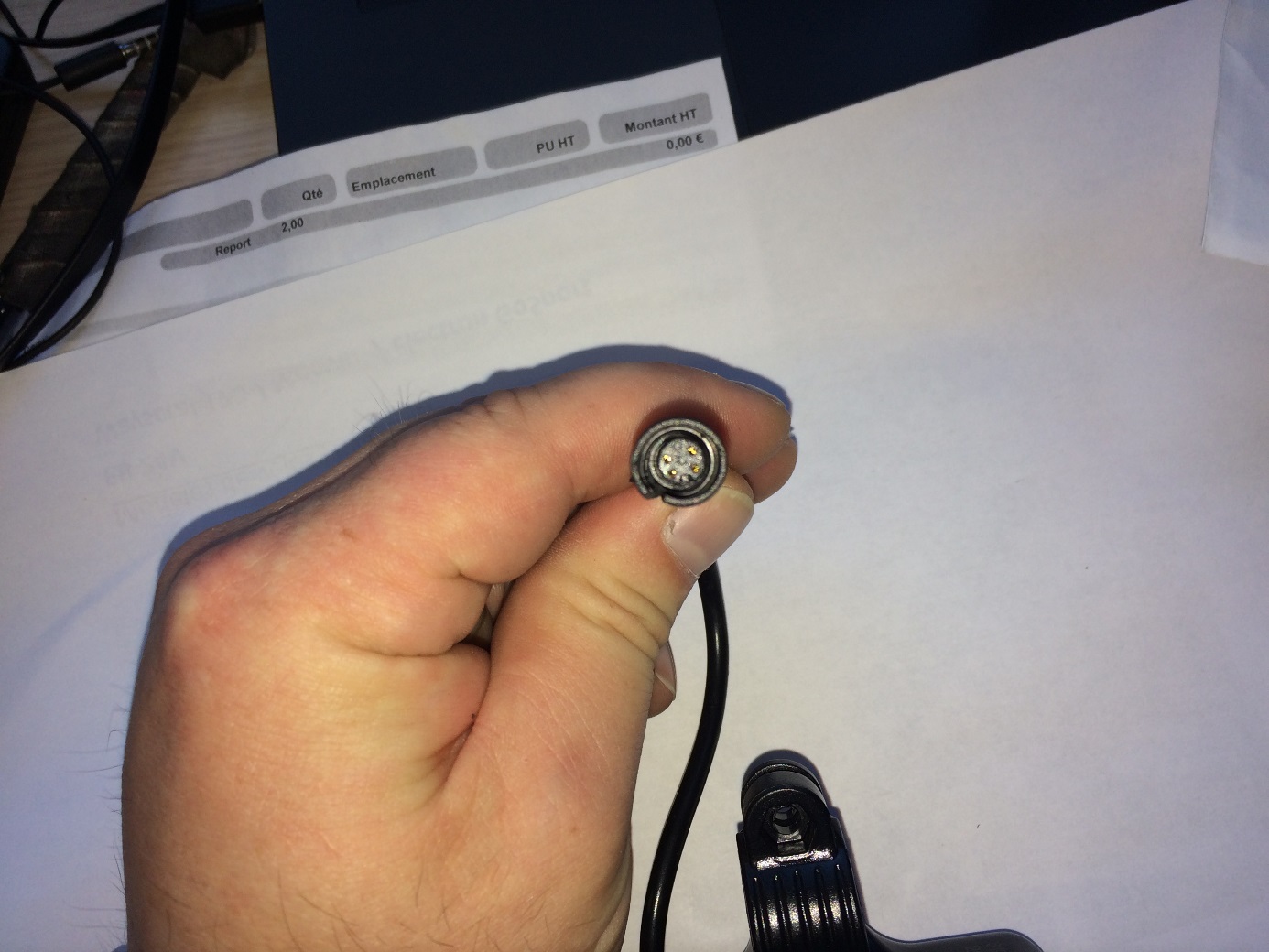 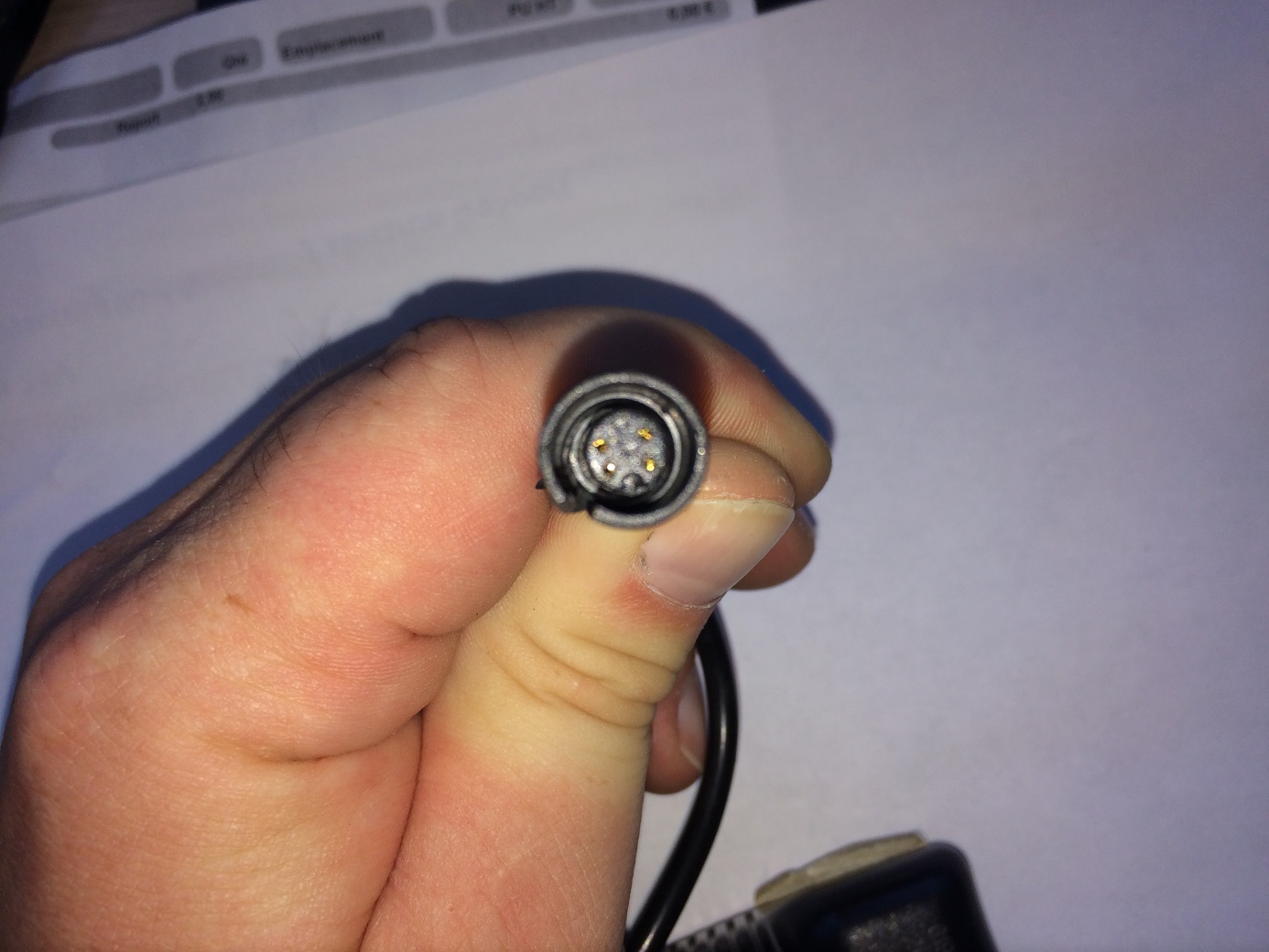 